Risk Management Plan (RMP) - SUMMARYScopeRisk management must cover all areas of our business:  all locations, all subsidiaries and Joint Ventures and all types of risk.  Accountability & GovernanceThe Board are accountable for ensuring that effective risk management is happening across the Group.  The Board define the Group’s risk appetite and agree the principal and emerging risks. Each area must have named individuals accountable (Risk Leader) and responsible (Risk Co-ordinator) for risk management and for providing evidence (at least every six month) to demonstrate that risk management is effective in their area. Risk appetite framework (RAF)We will not accept any risk with an 8 impact and a >50% probability.Businesses must define their local risk appetite, which must align to but not exceed Group levels.Mandatory Risk data for each riskRisk titleRisk ownerTagging by principal riskRoot cause(s), Risk event and Consequence(s) (Bow tie)Key controls (compliant with Internal Controls Framework (ICFW) requirements)Actions (with owner, status and completion date)Risk level (Gross, Current and Residual)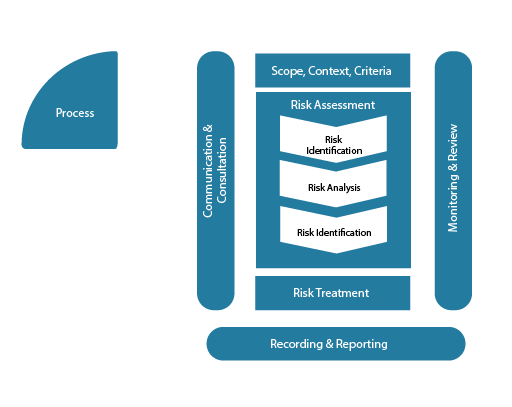 Risk processAll areas shall follow the risk process in figure 1.  Mandatory rulesCurrent risk level shall only be assessed as lower than the Gross risk if effective controls are in placeIndependent assurance shall be in place for all key actions and controlsResidual risk shall only be assessed as lower than the Current risk level if funded, resourced treatment actions are in placeRisks must only be assessed using the standard impact variables and must use the Group scoring scheme Incidents that have a material impact must be recorded and communicatedAny risk with a likelihood of greater than 75% must have contingency plans, be reflected in cash impact and captured as an incidentA basis of estimate must be provided for all risksAll risk should be recorded in the agreed tool Risks shall be linked to the relevant objective and/or financial forecastEach business must exercise Business Continuity plans at least once a yearAll risks (and associated actions and controls) should be review 4 times a year.Risk reportingAll risks where the Gross or Current impact is 7 or above shall be escalated to the Group risk committee.  In addition each area shall also report on:Impact of incidentsTotal value at riskRisk reduction achievedData qualityRisk and FinanceOnly actions and controls that are resourced and funded shall be included as part of treatment plans.Financial contingency must be based on the aggregated current risk level and provision made for the aggregated residual risk level.Performance targets All areas shall achieve 100% in risk effectiveness assessmentsScoring scheme to be used across the Group - ImpactScoring scheme to be used across the Group - Probability12345678910FinancialHSE Reputation Probability BandsBand>75%A50-75%B25-50%C1-25%D<1%E